Revisions to SAM sections are provided after the summary table below, and are indicated with the “track changes” display through the revised text on all revised SAM pages. Highlighted content indicates newly added information to the SAM chapter. “Track Changes” are not inserted for format changes.** Follow the link to the revised SAM Chapter **ContinuedACCESS TO SAM	0010(Revised 10/201406/2017)SAM on Internet….The SAM is available free on the Internet at: http://www.sam.dgs.ca.gov. Its query feature can help locate SAM topics.Paper SAM….Contact the SAM Unit for information on how to purchase a paper SAM and subscription to SAM revisions.SAM at Libraries….The online version of the SAM can be accessed at the State Library Government Publications Desk (located within Sacramento) and Complete Depository Libraries (located within metropolitan areas of California).SAM on Internet….The SAM is available free on the Internet at: http://www.sam.dgs.ca.gov. Its query feature can help locate SAM topics.REVISING SAM	0020(Revised 01/201606/2017)Responsibility for Revising SAMResponsibility for updating SAM content is assigned to authoring state departments. The SAM Section 0030 lists authoring departments for each SAM chapter/section and provides contact information that can direct SAM Users to authors to assist with content clarification/guidance. The departmental director or his/her designee is responsible for certifying that any revisions to their SAM sections are legal and consistent with overall state policies.The Department of General Services (DGS) expects SAM authors to review and/or revise their respective chapters/section(s) every three (3) years. The SAM should be immediately updated or revised when content is outdated, or procedures, guidelines, laws or code changes dictate change.Making Revision Recommendations to the SAMAnyone can recommend revisions to SAM. To recommend SAM revisions, contact the author’s office listed in SAM Section 0030 or contact the SAM Unit. When the author determines that SAM revisions are necessary, the SAM Unit can provide process information and timetables. The author may designate an author contact to write and coordinate revisions through the SAM Unit.(Continued)(Revised 01/201606/2017)Completing Revisions/Reviews to SAMWhen it has been determined that revisions or reviews to the SAM are necessary, the following steps should be taken by the SAM Author and Coordinator to complete revisions/reviews:(Continued)(Revised 01/2016)Notation for Changes in Revision PackagesVertical bars on pages indicate additions or overall changes. Revised pages in chapter rewrites do not contain bars. Section and subsection titles in the text are followed by information indicating whether the section is new, revised, or renumbered.(Continued)SAM PUBLICATIONS AND CONTACTS(Revised 079/20176)SAM—INTRODUCTION0030 (Cont. 1)Rev. 4385DEFINITIONS	4819.2(Revised 09/2016)The following definitions of administrative and technical terms are provided to assist Agencies/state entities in their application of information technology (IT) policy.The primary source for technical definitions is the Information ProcessingSystems Technical Report, American National Dictionary for Information ProcessingSystems, developed by the American National Standards Committee, X3 Information Processing Systems. In some cases the definitions have been modified to meet stateneeds.Accessibility/Accessible: Individuals with disabilities are able to acquire the same information, engage in the same activities, perform the same functions, and accessthe same content and services as individuals without disabilities, with similar ease.Agency: This term refers to one of the state's umbrella Agencies. Umbrella Agencies include the Natural Resources Agency, California Environmental Protection Agency, Government Operations Agency, Business Consumer Services and Housing Agency, California Department of Corrections and Rehabilitation, California State Transportation Agency, Labor Agency and the California Health and Human Services Agency.Agency-affiliated State Entities: This term refers to State Entities that are governed by one of the state's umbrella Agencies. See definition of Agency.Agency Information Management Strategy: An Agency/state entity’s information management strategy is the Agency/state entity’s comprehensive plan for using IT to address its business needs, i.e., to successfully carry out its programmatic mission. Ideally, the Agency/state entity’s information management strategy representsone aspect of a well-defined overall Agency/state entity business strategy and is therefore closely aligned to its business strategy. If the Agency/state entity has not established a business strategy, Agency/state entity staff that are responsible for the Agency/state entity information management strategy must make assumptions based ontheir knowledge of the Agency/state entity’s overall mission, its program resourcesand priorities, and the changing nature of itsenvironment.Ancillary Solicitation: An acquisition that may be necessary to achieve and/or support the primary procurement activities and objectives of an IT project. An IT project may be supported by many Ancillary Solicitations.Assistive Technology: Any item, piece of equipment, software, or system that is designed to increase, maintain, or improve the functional capabilities of individuals with disabilities.(Continued)((RReevviisseedd 0099//22001166))Business Strategy: An Agency/state entity’s business strategy is its overall planfor accomplishing its mission in a changing environment with the resources it can reasonably expect to be available. Such a strategy typically addresses the Agency/state entity’s statutory mission and historical role, the expectations of its keystakeholders (individuals and organizations that affect the Agency/state entity or that the Agency/state entity affects), the factors that are critical to its success as an organization, the Agency/state entity’s internal strengths and weaknesses, andthe political, social, economic, and technological forces in its environment that support or constrain its programs. Business strategies articulate the key issues that mustbe successfully addressed by the Agency/state entity and identify the priorities and required resources for proposed actions. A strategy may have a time frame that is as short as a few months. However, most Agency/state entity business strategies present a three- to five-year perspective, with some Agencies/state entities finding it useful to extend their strategic vision as much as ten to twenty years into the future. Strategic planning is not a one-time effort; it is a fundamental, continuing managementprocess that allows the Agency/state entity to respond in an effective manner to achanging environment.California Project Management Framework: The California Project Management Framework (CA-PMF) is a collection of project management best practices andscalable resources, tools, and templates to be used by project management practitionersto effectively plan and manage projects. The CA-PMF is based on the Project Management Body of Knowledge (PMBOK® Guide), as well as project management lessons learned in the State of California.Cloud Computing: A model for enabling ubiquitous, convenient, on-demand network access to a shared pool of configurable computing resources (e.g., networks, servers, storage, applications, and services) that can be rapidly provisioned and released with minimal management effort or service provider interaction.Cloud Software as a Service (SaaS): The capability provided to the consumer is to use the provider’s applications running on a cloud infrastructure. The applicationsare accessible from various client devices through a thin client interface such as aweb browser (e.g., web-based email). The consumer does not manage or controlthe underlying cloud infrastructure including network, servers, operating systems, storage, or even individual application capabilities, with the possible exception of limited user- specific application configurationsettings.(Continued)((RReeviissed 09/22001166))Cloud Platform as a Service (PaaS): The capability provided to the consumer isto deploy onto the cloud infrastructure consumer-created or acquired applicationscreated using programming languages and tools supported by the provider. The consumer does not manage or control the underlying cloud infrastructure including network, servers, operating systems, or storage, but has control over the deployed applicationsand possibly application hosting environment configurations.Cloud Infrastructure as a Service (IaaS): The capability provided to the consumer is to provision processing, storage, networks, and other fundamental computing resources where the consumer is able to deploy and run arbitrary software, which can include operating systems and applications. The consumer does not manage or control the underlying cloud infrastructure but has control over operating systems; storage, deployed applications, and possibly limited control of select networkingcomponents (e.g., host firewalls).Commercial Off-the-Shelf (COTS): A computer hardware or software product that is ready-made for specific uses and available for sale to the general public.COTS products are designed to be installed without requiring custom development. For example, Microsoft Office is a COTS product that is a packaged software solution for businesses and individuals. The set of rules for COTS is defined by the Federal Acquisition Regulation (FAR).Computer Accessibility: In human-computer interaction, computer accessibility(also known as accessible computing) refers to the accessibility of a computer system to all people, regardless of ability.Confidential Information: Information maintained by Agencies/state entities thatis exempt from disclosure under the provisions of the California Public Records Act (Government Code Sections 6250-6265) or other applicable state or federal laws. See SAM Section 5320.4.Continuing Costs: Costs associated with the operation and maintenance of an IT system or application after development and implementation of the system.Critical Application: An application that is so important to the state that the loss or unavailability of the application is unacceptable. With a critical application, even short- term unavailability of the information provided by the application would havea significant negative impact on the health and safety of the public or state workers; on the fiscal or legal integrity of state operations; or on the continuation ofessential Agency/state entity programs.Data: A representation of facts, concepts, or instructions in a formalizedmanner suitable for communication, interpretation, or processing by humans or by automated means.(Continued)((RReeviissed 0099//22001166)  05/2017)Data Processing: The systematic performance of operations upon data, e.g., handling, merging, sorting, computing. Synonymous with information processing.Data Processing System: A system, including computer systems and associated IT personnel, that performs input, processes storage, output, and control functions to accomplish a sequence of operations on data.Data/Information Storage: The retaining of data/information on any of a varietyof mediums (i.e., magnetic disk, optical disk, or magnetic tape) from which the data can be retrieved.Data Transmission: The conveying of data from one functional unit to one or more additional functional units through the transmission of signals by wire, radio, light beam, or any other electromagnetic means. (Voice or video transmissions are not considered data transmission for the purposes of statepolicy.)Delegated Cost Threshold:  See SAM Section4819.39Development: Activities or costs associated with the analysis, design,programming, staff training, data conversion, acquisition, and implementation of new IT applications.DGS Delegated Purchasing Authority: Through Statutory Authority, the Department of General Services (DGS) may grant delegated purchasing authority toAgencies/state entities to procure non-information technology goods and information technology goods and services with a total cost equal to or less than the delegated purchasing authority amount under each category, as defined within the State Contracting Manual(SCM), Volume 3, Chapter 1.Domain Name Service: A series of computer databases that resolve or link Internet Protocol (IP) addresses with an alphanumeric domain name. Domain names are divided into hierarchical fields separated by a period. The field to the farthest right is the top-level (or first-level) domain, in “ca.gov” for example, "gov" is the top-level domain. In the same example, "ca" is the second-level within the domain, and the field to the left of the second-level domain is the third-level domain (e.g., cdt.ca.gov). Names that fall to the right of the domain following a "/" are subdirectories of the domain (e.g., ca.gov/services).Electronic and Information Technology (EIT or E&IT): Includes IT andanyequipment or interconnected system or subsystem of equipment that is used in the creation, conversion, or duplication of data or information. The term electronicand IT includes, but is not limited to, telecommunications products (such as telephones, cell phones, smart phones, and radio receivers), information kiosks andtransaction machines, World Wide Web sites, multimedia, and office equipment such ascopiers and fax machines.Emergency: A sudden, unexpected occurrence that poses a clear and imminent danger, requiring immediate action to prevent or mitigate the loss or impairment of life, health, property, or essential public services”. SAM Section 6560 specifies that when the Governor declares an emergency, expenditures cannot exceed $25,000, unless approved by the Department of Finance.Hardware: See Information Technologyequipment.Information Processing: The systematic performance of operations upon data, e.g., handling, merging, sorting, computing. Synonymous with data processing.Information Technology: Information technology (IT) means all computerized and auxiliary automated information handling, including systems design andanalysis, conversion of data, computer programming, information storage and retrieval, voice, video, data communications, microwave, light ware, routers, networkequipment, requisite systems controls, and simulation.Information Technology Activities: Any activity listed below, or any combination of these activities for a single IT project, is to be considered an "IT activity."IT facility preparation, operation and maintenance.Information management planning.Feasibility determination, development and implementation of application systems or programs, or changes to application systems or programs tomeet new or modified needs, or maintenance, including: Project ApprovalLifecycle Stage/Gate deliverable preparation, systems analysis, systems design, purchase and installation of software, programming, conversion of dataor programs, documentation of systems and procedures, and projectappraisal or assessment.Operation of application systems or programs including handling, assembling, or editing of input-output data or media where IT equipment or IT personnel are used.Information Technology Procurement.Installation, operation, and maintenance of data processing equipment, IT equipment, goods and services, and software.(Continued)Other installation management activities including performance measurement, system tuning, and capacity management.Preparation and administration of requests for proposals or bid solicitations for contracts for any of the above activities.Preparation of contracts, interagency agreements, and purchase estimatesfor any of the above activities.Employment of personnel in support of, or directly related to, any of the above activities, including: administration, technical services, clerical services, travel, training, and preparation of periodic and special reports.Control functions directly related to any of the above activities.IT Equipment: Information Technology devices used in the processing of data electronically. The following are examples of ITequipment:Mainframes and all related features and peripheral units, including processor storage, console devices, channel devices, etc.;Minicomputers, midrange computers, personal computers, laptop, tablets, smart phones and all peripheral units associated with such computers;Special purpose systems including word processing, OpticalCharacter Recognition (OCR), bar code readers/scanners, and photo composition;Communication devices used for transmission of data such as: modems,data sets, multiplexors, concentrators, routers, switches, local area networks, private branch exchanges, network control equipment, or microwave or satellite communications systems; andInput-output (peripheral) units (off-line or on-line) including: displayscreens, optical character readers, magnetic tape units, mass storage devices,printers, video display units, data entry devices, plotters, scanners, or any device used as a terminal to a computer and control units for these devices.(Continued)Information Technology Expenditure: The expenditure of funds regardless of source by any Agency/state entity for IT activities, equipment, facilities, personnel, services, supplies and the automated processing of information.Information Technology Infrastructure: An Agency/state entity’s IT infrastructure is the base or foundation for the delivery of information to support the Agency/state entity’s programs and management. The infrastructure contains elements upon which an Agency/state entity’s IT activities are dependent. An Agency/state entity must therefore define, implement, and manage these infrastructure elements to successfully employIT.The desirable characteristics of this infrastructure are efficient support for the exchange of information within the Agency/state entity and between the Agency/state entity and other organizations; reliable availability of information processing capabilities whenever and wherever they are needed; preservation of the integrity and confidentialityof information maintained by the Agency/state entity; sufficient flexibility to allowthe timely and efficient addition of new information management capabilities and modifications of established capabilities; and consistency with a coherent set of technical and managerial standards for the employment of IT.Typical elements in an IT infrastructureinclude:Application Systems. The applications that an Agency/state entitypurchases and/or develops to achieve personal productivity and program support benefits.Architecture. The guidelines or blueprints that an Agency/state entity follows in designing, acquiring, and implementing IT solutions. Organizationally approved definitions, specifications, and standards are the primary components in an Agency/state entity’s IT architecture.Communications. Local area and wide area network components, including linkages with other organizations.Equipment. An Agency/state entity’s hardware platforms and components ranging from individual personal computers to mainframes and associated peripherals.Facilities. The electrical, ventilation, fire suppression, physical security, wiring, and other components required to support an Agency/state entity’s IT capability, including the physical structure itself.Funding. Current and projected funding for IT planning, acquisition, development, and operationsactivities.(Continued)Partnerships. Relationships with other public and private sector organizations that support and enable the Agency/state entity’s pursuit and use of IT.People. An Agency/state entity’s technical staff, user community groups, and executive steering and oversight committees that are charged with ITplanning, approval, development, management, operations, and security responsibilities.Plans. Detailed designs or methods for aligning IT activities withAgency/state entity business strategies and accomplishing business objectives. Typical Agency/state entity IT plans includes strategic, risk management, and operational recovery.Policies. The rules, conventions, and protocols adopted by the Agency/state entity to govern the pursuit and use of IT.Processes and Procedures. The defined steps for planning, approving, acquiring, developing, operating, maintaining, enhancing, and using IT within the Agency/state entity.Service Definitions. The types of services provided, accepted service levels, and service delivery time frames established for an Agency/state entity’sIT support organization.Software. The set of operating system, utility, communications, userinterface, and management programs that enable users to operate and control computers and develop application systems.The infrastructure includes elements owned by the Agency/state entityand available under contract or through interagency agreement. For Agencies/state entities that employ the services of a consolidated data center, for example, the required data center resources are considered part of the Agency/state entity’s infrastructure.Reengineering the Business Process. The search for, and implementation of, radical changes in business processes that result in dramatic efficiencies, reductions in turnaround time, improvements in quality, or improvements in customer service.Strategic Planning Process for Information Technology. The process of aligning Agency/state entity plans for, and uses of, IT with the Agency/state entity’s business strategies.(Continued)Information Technology Procurement: Any process to obtain ITgoods/services through competitive, non-competitive, purchase or lease, for the benefit of the State. Sometimes referred to as contracting, purchase oracquisition.Information Technology Project: A unique endeavor with a defined beginning and end, named deliverables and defined budget/resources that consumes at least500 hours of effort. Information Technology (IT) projects are undertaken to provide an IT solution for a business problem/opportunity in order to meet unique goals and defined objectives that encompasses computerized and auxiliary automated information handling, that may include systems design and analysis, conversion of data, computer programming, information storage and retrieval, data transmission, requisitesystem controls, simulation, and related interactions between people and machines.Information Technology Project Oversight Framework: Minimum requirementsfor IT project management, risk management and IT project oversight activities for Agencies/ state entities. Description of control agency project reportingrequirements and processes for assessing Agency/state entity project management and oversight activities. See SIMM Section 45.Information Technology Personnel: All state personnel employed in IT or telecommunications classifications as defined by the Department of Human Resources or by the Trustees of the California State University and Colleges, and all personnel of other classifications in Agencies/state entities who perform IT activities for at least 50 percent of their time. Users of personal computers and office automation are not included in this category unless they are in IT classifications or spend at least50 percent of their time performing ITactivities.Information Technology Reportable Procurement: Any procurement that is relatedto a Reportable Project with a total cost less than or equal to the Agency/stateentity’s assigned DGS Delegated Purchasing Authority dollar threshold.(Continued)Information Technology Reportable Procurement Over the DGS Delegated Purchasing Authority: Any procurement that is related to a Reportable Project with a total cost that exceeds the Agency/state entity’s assigned DGS Delegated Purchasing Authority dollar threshold.Information Technology Supplies: All consumable items and necessities (excluding equipment defined as IT equipment) to support information technology activities and IT personnel, including:Documents (such as standards and procedures manuals, vendor-supplied systems documentation, and educational or training manuals);Equipment supplies (such as printer cartridges and magnetic tape); andFurniture (such as terminal tables and printer stands).Input-Output Unit/Device: A unit or device in an IT system by which data may be entered into the system, received from the system, or both.Life Cycle: The anticipated length of time that the IT system or application canbe expected to be efficient, cost-effective and continue to meet the Agency/state entity’s programmatic requirements. Synonymous with operational life.Maintenance: Activities or costs associated with the ongoing upkeep of operational applications of IT. Maintenance includes correcting flaws, optimizing existing systems or applications, responding to minor changes in specified user requirements, renewal of equipment maintenance agreements, software or hardware upgrade or refreshto maintain the health of the systems, and meeting normal workload increases using substantially the same applications, facilities, IT personnel, supplies and software.Mobile Web: Mobile web refers to access to the Internet or Web applications using a mobile device, such as a smart phone, connected to a wireless network.(Continued)DEFINITIONS	4819.2 (Cont. 10)(Revised 09/2016)Network Equipment: Equipment facilitating the use of a computer network. This includes routers, switches, hubs, gateways, access points, network bridges, modems, firewalls, and other related hardware and software.Non-affiliated State Entities: This term refers to State Entities that are not governed by an Agency.  See definition of Agency.One-Time Costs: Costs associated with the analysis, design, programming, verification and validation services, staff training, data conversion, acquisition, and implementation of new IT applications. See SIMM Section 19F (Financial Analysis Worksheets).Open Source Software: Software that includes distribution terms that comply with the following criteria provided by the Open Source Initiative: (The open sourcedefinition used here is from the Open Source Initiative and is licensed under a Creative Commons Attribution 2.5 License (http://creativecommons.org/licenses/by/2.5/)Free Redistribution: The software can be given as part of a package with other applications;Source Code: The code must either be distributed with the software or easily accessible;Derived Works: The code can be altered and distributed by the new author under the same license conditions as the product on which it is based;Integrity of the author's source code: Derived works must not interfere with the original author's intent or work;No discrimination against persons or groups;No discrimination against fields of endeavor: Distributed software cannot be restricted in who can use it based on their intent;Distribution of license: The rights of the program must apply to all to whom the program is re-distributed without need for an additional license;License must not be specific to a product; Meaning that an operating system product cannot be restricted to be free only if used with another specific product;License must not contaminate other software; andLicense must be technology-neutral.(Continued)(Revised 09/2016)Operational Life: See Life Cycle.Operations: Activities or costs associated with the continued use of applications of IT. Operations includes IT personnel associated with computer operations, including network operations, job control, scheduling, key entry, and the costs of computertime or other resources for processing.Peripheral Unit/Device: With respect to a particular processing unit or device, any equipment that can communicate directly with that unit or device.Power Management: A feature of some electrical appliances, especiallycopiers, computers and computer peripherals such as monitors and printers, which turns off the power or switches the system to a low-power state wheninactive.Previously Approved Effort/Project: An IT activity or project previously approved by the California Department of Technology or the Agency/state entity’s executive officer in accordance with SAM Section 4819.3. Qualification of an activity asa previously approved effort requires an approved Stage 4 Project Readiness andApproval AND an approved Post-Implementation Evaluation Report (PIER). Applicable activities include meeting modified needs, improving the effectiveness of theactivity, program or system maintenance, or extension of existing services to new or additional users performing essentially the same functions as those that the project was designed to support. A previously approved effort/project must use substantially thesame equipment, facilities, technical personnel, supplies and software to meet substantially the same requirements or to meet normal workload increases. : (Note: "Substantially the same equipment" does not include the addition, upgrade or replacement of acentral processing unit.)Primary Solicitation: The acquisition that will procure and obtain the main IT Goods and/or Services for an IT project solution. An IT Project may only have one Primary Solicitation, but may be supported by many Ancillary Solicitations.Procurement Oversight: An independent review and analysis to determine if the procurement methodology is sound and feasible. Procurement Oversightincludes coaching, guidance and direction in all aspects of IT procurement. Oversight activities may include procurement planning, assistance in developing deliverables, review and approval of procurement documents and the execution and award of contracts.Program: A sequence of instructions suitable for processing. See Information Processing or Data Processing.Programming: The designing, writing, testing, debugging, and documentation of programs.(Continued)Project: See Information Technology Project.Project Approval Lifecycle (PAL): The policy, procedures and templates that make up the State of California’s process for gaining approval of IT projects. The Project Approval Lifecycle is divided into four stages, separated by gates. Each stage consists of a set of prescribed, cross-functional, and parallel activities to develop deliverables used as the inputs for the next gate. The gates provide a series of “go/no go” decision points that request only the necessary and known information needed to make sound decisions for that particular point in time.  The four stages, which document the business analysis, alternatives analysis, solution development and projectreadiness analysis, must be approved by the Department of Technology prior to theencumbrance or expenditure of funds, including the use of staff resources, on any IT project beyond the Project Approval Lifecycle.Project End Date: The proposed project end date should reflect the conclusion of project activities; the last date that proposed project activities are estimated to be completed. This should exclude any activities related to the Post Implementation Evaluation Report (PIER).Project Oversight: An independent review and analysis to determine if the project is on track to be completed within the estimated schedule and cost, and will providethe functionality required by the sponsoring business entity. Project oversight identifies and quantifies any issues and risks affecting these project components.Project Planning Start Date: The project planning start date is the datean Agency/state entity begins a Stage 2 Alternatives Analysis. The planning phase of an IT project proposal begins with the Stage 2 Alternatives Analysis and ends atthe conclusion of Stage 4 Project Readiness and Approval (Gate 4).Project Planning End Date: The project planning end date should reflect the conclusion of project planning activities; the last date that project planning activities are estimated to be completed at the conclusion of Stage 4 Project Readiness and Approval (Gate 4).Project Start Date: The project start date is the date an IT project proposal is both approved and funded. For most projects dependent on a funding request, this date will be July 1st of the year the project funding is approved. For projects withoutthis dependency, the project start date is the project approval date (Gate 4 approval).Proprietary Software: Computer programs which are the legal property of one party, the use of which is made available to a second or more parties, usually under contract or licensing agreement.(Continued)Public Facing Applications: Applications available to the broadest base ofpotential users as well as designed and delivered with the intent of access by all individuals or organizations over the public internet.Public Information: Any information prepared, owned, used or retained byan Agency/state entity and not specifically exempted from the disclosure requirements of the California Public Records Act (Government Code Sections 6250-6265) or other applicable state or federal laws.Sensitive Information: Information maintained by Agencies/state entities that requires special precautions to protect it from unauthorized modification or deletion. See SAM Section 5320.4. Sensitive information may be either public or confidential (as defined above).Reportable Project: An IT Project that meets one or more of the criteria listed in SAM Section 4819.37. Reportable Projects must be formally approved by the Department of Technology through the Project ApprovalLifecycle.Server Room: Any space that houses computer operations. Such computer operations could utilize mainframes, servers, or any computer resource functioning as aserver.Shutdown:  Turning the power off in a controlledmanner.Software: Programs, procedures, rules, and any associated documentation pertaining to the operation of a system. (Contrast withhardware.)Staff Augmentation Procurement: The acquisition of contracted services to address state staff resource constraints or skill gaps for IT project activities.Staff Redirection: The redirection of existing Agency/state entity staff resources to support IT project activities or backfill behind existing staff redirected to support IT project activities. Contracted services are not considered Staff Redirection.Stage/Gate Deliverables: The formal deliverable documents that support the Project Approval Lifecycle. Stage/Gate deliverables are the Stage 1 Business Analysis, Stage 2 Alternatives Analysis, Stage 3 Solution Development and Stage 4 Project Readiness and Approval. Formal project approval occurs upon approval of the Stage 4 Project Readiness and Approval.State Entity: Includes every state office, officer, department, division, bureau, board, and commission, including Constitutional Officers. “State entity” does not include the University of California, California State University, the State Compensation Insurance Fund, the Legislature, or the Legislative Data Center in the Legislative CounselBureau.(Continued)Statewide Information Management Manual (SIMM): The Statewide Information Management Manual (SIMM) as structured by the Department of Technologythat contains standards, procedures, instructions and guidelines, as well assamples, models, forms and communication documents that Agencies/state entities either must use, or will find helpful to use, in complying with established state policyrelating toIT. For clarity, references in SIMM to "Department of Finance" that are not related to budget documents such as Budget Change Proposals or Finance Letters, should be read as references to the "California Department of Technology".State Telecommunications Management Manual (STMM): The State Telecommunications Management Manual (STMM) as structured by the Department of Technology contains state telecommunications policies and procedures based on SAM 4500-4555 and Government Code Section 11534-11543. The STMM iscontinually updated to reflect current telecommunications policies and practices, and links to helpful outside resources are included throughout theSTMM.System Standby: A low power mode for electronic devices such ascomputers, televisions, and remote controlled devices (aka “sleep mode”). These modes save significant electrical consumption compared to leaving a device fully on and idle but allow the user to avoid having to reset programming codes or wait for a machine to reboot.Technology Letter: Letters issued by the Department of Technology conveying official communications regarding state IT, announcing new or changes to existing IT policies and procedures, or announcing new or changes to existing state IT servicesor standards.Telecommunications: Includes voice and data communications, the transmission or reception of signals, writing, sounds, or intelligence of any nature by wire, radio, light beam, or any other electromagneticmeans.Tenant Managed Services: Centralized Tier III-equivalent data center space providing participating state Agencies/state entities the ability to operate their own environment with a degree of independence in the overall management of their server infrastructure. Additionally, Agencies/state entities can plan utilization of the Tenant ManagedServices (TMS) as a disaster recovery site.Tier III-Equivalent Data Center: Data Center facility consisting of multiple active power and cooling distribution paths; however, only one path is active. The facilityhas redundant components and is concurrently maintainable providing 99.982% availability.Total Planning Cost: The total planning cost is the sum of all costs associated with the planning activities conducted in Stage 2 Alternatives Analysis through Stage 4 Project Readiness and Approval.(Continued)DEFINITIONS	4819.2 (Cont. 15)(Revised 09/2016)Total Project Cost: The total project cost is the sum of ALL costs associated with the project planning phases (Stage 2 through Stage 4) and the project execution phase (design, development and implementation), plus one full year of maintenanceand operations costs.Validation: The process of evaluating software during or at the end of the development process to determine whether it satisfies specified requirements. [IEEE- STD-610]Verification: The process of evaluating software to determine whether the products of a given development phase satisfy the conditions imposed at the start of that phase. [IEEE-STD-610]Virtualization: A framework or methodology of dividing the resources of a computer into multiple execution environments, by applying one or more concepts or technologies such as hardware and software partitioning, time-sharing, partial or complete machine simulation, emulation, quality of service, and many others.Workload Increase: Employing substantially the same resources (equipment, facilities, IT personnel, supplies, software) to process a greater volume of the same or similar information. The results of the processing are the same or similar outputs distributed to comparable users.PROJECT REPORTING/OVERSIGHT	4819.36(Revised 347/20174)Projects Approved by the Department of Technology–Project reporting documentation submitted to the Department of Technology usually willrequire:Submission of a Special Project Report (SPR) (SAM Sections 4945-4945.2) to the Department of Technology and the Office of the Legislative Analyst, if:The total IT project costs deviate or are anticipated to deviate by ten percent (higher or lower) or more, or by more than a specifically designated amount as determined by the Department of Technology, from the last approved estimated IT project budget (to be measured against the combined total of each fiscal year's One- time Project Costs plus Continuing Project Costs);The last approved overall project development schedule fallsbehind or is anticipated to fall behind by ten percent ormore;The total program benefits deviate or are anticipated to deviate by ten percent (higher or lower) or more from the last approved estimated total program benefits (to be measured against the combined total of each fiscal year's Cost Savings and Cost Avoidances);A major change occurs in project requirements ormethodology;Any conditions occur that require reporting to the Department of Technology as previously imposed by the Department of Technology; orA significant change in state policy draws into question the assumptions underlying the project.Submission of theDevelopment of an Independent Project Oversight Report (IPOR), (see SIMM Section 45) ,on a monthly basis for projects classified by the Department of Technology as medium or high criticality projects and on a quarterly basis for projects classified as medium criticality. The Department of Technology may modify the IPOR reporting frequency based on project performance. The Department of Technology may also validate the content of the IPORs for reportable projects as needed.Submission of a Project Status Report (PSR), (see SIMM Section 45) on a monthly basis for projects classified by the Department of Technology as medium or high criticality, quarterly for medium criticality, and semi-annually and quarterly for low criticality projects unless the Department of Technology has specified a more frequent reporting period. Please see SIMM Section 05A for the PSR submittal schedule.(Continued)Submission of a baselined and current Microsoft Project schedule withthe submission of each PSR.Submission of a Post-Implementation Evaluation Report (PIER) (SAM Sections 4947-4947.2) to the Department of Technology and the Office of the Legislative Analyst at the conclusion of the project.The Department of Technology MAY require submission of periodic project reports (SAM Section 4944) to the Department of Technology and the Office of the Legislative Analyst.The Department of Technology may require Agencies/state entities to submit an SPR under other circumstances, such as the Agency/state entity's failure to meet a critical milestone or a significant increase in the project's cost in any fiscal year relative to the costs that were forecast when the project was approved by the Department of Technology. Additionally, the Department of Technology may require periodic reviews to be conducted at any point during the project.Projects Approved by the Agency/state entity Director–Projects for which reporting was delegated to the Agency/state director require at a minimum:Appropriate project oversight and project reporting to the Agency/state entity director in lieu of the Department of Technology, and maintenance of documentation in support of Agency/state entity decisions on the project. Documentation should be sufficient to meet the needs of outside auditors and to prepare the PIER. Project oversight activities must comply with the IT Project Oversight Framework (see SIMM Section 45)..Approval of a PIER (SAM Sections 4947-4947.2) by the Agency/state entity director at the conclusion of the project.Submission of an SPR (SAM Sections 4945-4945.2) to the Department of Technology and the Office of the Legislative Analyst if:(Continued)(Continued)PROJECT REPORTING/OVERSIGHT	4819.36 (Cont. 2)(Revised 64/20152017)Any criteria listed in SAM Section 4819.37, other than the project's cost exceeding the level the Department of Technology may have delegated to the Agency/state entity, arise during the development or implementation of the project;A significant change in state policy draws into questionthe assumptions underlying the project; orThe project costs exceed or are estimated to exceed the cost level the Department of Technology may have delegated to the Agency/state entity AND one or more of the following conditionsare true:The total IT project costs deviate or are anticipated to deviate by ten percent (higher or lower) or more fromthe estimated IT project budget (to be measured against the combined total of each fiscal year's One-time Costs plus Continuing Costs);The overall project development schedule falls behindor is anticipated to fall behind by ten percent or more;The total program benefits deviate or are anticipated to deviate by ten percent (higher or lower) or more from the estimated total program benefits (to be measuredagainst the combined total of each fiscal year's Cost Savingsand Cost Avoidances); orA major change occurs in project requirements or methodology.Based on the Department of Technology’s review of the Agency Information Management Strategy (see SAM Sections 4900-4900.6) and its assessment of the Agency/state entity's project management capabilities, the Department of Technology MAY require one or more of the following additional project reporting/oversight responsibilities for projects subject to oversight by the Agency/state entity director:Submission of the PAL Stage/Gate deliverables and/or approval document(s), signed by the Agency/state entity director, to the Department of Technologyand the Office of the Legislative Analyst.Submission to the Department of Technology of a detailed project schedule showing key milestones during the life of the project;Submission of periodic project reports (SAM Section 4944) or SPRs (SAM Sections 4945-4945.2) to the Department of Technology and the Office of the Legislative Analyst; or(Continued)(Continued)PROJECT REPORTING/OVERSIGHT	4819.36 (Cont. 3)(Revised 74/20142017)Submission of a PIER (SAM Sections 4947-4947.2) to the Department of Technology and the Office of the Legislative Analyst at the conclusion of the project.Responsibilities and Tasks California Department of TechnologyThe Department of Technology is responsible for developing and maintaining the state-level IT Project Oversight Framework (see SIMM Section 45), which provides the minimum requirements for IT project management, risk management, project oversight, and project reporting activities at the Agency/state entity and control agency levels.The Department of Technology is responsible for assessing Agency/state entity IT project management and oversight activities to ensure compliance with state-level IT policies and standards. The Department of Technology will assess IT projects to determine the degree to which projects are on progressing, in accordance with the planned costs, schedule, and scope as compared to the approved projectplan.The Department of Technology will recommend and pursue prescriptive measures and corrective actions to minimize risk to the state and help ensure that IT projects achieve expected outcomes in accordance with the approved project plan.Agencies/state entitiesAgencies/state entities are responsible for developing IT strategic plans that are aligned with their business plans and ensuring that IT plans are updated as their business needs and requirements change.Agencies/state entities have ultimate responsibility and accountability for the successful implementation of their IT initiatives and must implement processes and procedures to facilitate success, including appropriate project management, project delivery, and quality assurance processes and methodologies.Agencies/state entities are responsible for establishing the required project management and oversight activities and functions defined in the IT Project Oversight Framework (see SIMM Section 45). Each Agency/state entitymust update its project management and oversight practices to reflect changes in state policy, processes, and the IT Project Oversight Framework.(Continued)PROJECT REPORTING/OVERSIGHT	4819.36 (Cont. 4)(Revised 74/20142017)Agencies/state entities are responsible for ensuring that projects consistently follow state-level IT oversight policies and requirements, legislative mandates, and applicable laws.Agencies/state entities are responsible for providing project status information sufficient to allow the Department of Technology to meet its oversight reporting and full disclosure responsibilities.CHAPTER 4900 INDEX (Cont. 1)TECHNOLOGICAL ALTERNATIVES – SELECTION CRITERIATECHNOLOGICAL ALTERNATIVES – DATA CENTERSTECHNOLOGICAL ALTERNATIVES –  CLOUD COMPUTING POLICYTECHNOLOGICAL ALTERNATIVES – DESKTOP AND MOBILE COMPUTING POLICYRev. 430IT PROJECT OVERSIGHT	4940(Revised 34/2017)Department of Technology project oversight is required for all Reportable Information Technology (IT) projects, unless otherwise exempted by the Department of Technology. IT Project Oversight is required to begin on the proposed project start date as identified in the CDT issued Stage 4 approval letter and must continue through the duration of the project unless other direction is issuedprovided by the Department of Technology. Agency/state entity management must comply with IT Project Oversight Framework (see SIMM Section 45) throughout all project phases to ensure the appropriate level of independent project oversight, project management practices and project risk assessments. Compliance with the IT Project Oversight Framework may be required to begin as early as the Stage 3 Solution Development, as a condition of Stage 2 Alternatives Analysis approval.The Department of Technology will conduct Agency/state entity, IT project management and oversight assessments designed to provide Agency/state entity management and the Department of Technology information on the progress of a project, including compliance with the minimum requirements for IT project management, project risk management, project oversight and project reporting activities at the Agency/state entity and control agency levels as outlined in the IT Project Oversight Framework (see SIMM Section 45). The Department of Technology will schedule assessments based on an established criteria.The fundamental requirements for project oversight and evaluation are specified in SAM Sections 4819.31-4819.42. All projects, including projects delegated by the California Department of Technology to the Agency/state entity director, are subject to those these review, reporting and evaluation requirements including the requirements of SAM Section 4940. Projects that have been delegated to the Agency/state entity director in accordance with SAM Section 4819.36 require appropriate project reporting by the project manager to the Agency/state entity director. Project oversight services contracted by Agency/state entities or the Department of Technology must comply with the IT Project Oversight Framework (see SIMM Section 45) and the requirements outlined in SAM Section 4910. The Department of Technology may conduct assessments to ensure compliance with minimum requirements.Rev. 430INDEPENDENT PROJECT OVERSIGHT REPORTS	4940.1(Created 3New 4/2017)Independent Project Oversight Reports (IPORs) are used to detail a project’s progress against the project objectives, scope, schedule, and cost defined in approved Project Approval Lifecycle documents. IPORsThis report must be completed by the Department of Technology CDT IPO Manager, who shall identify and quantify any issues and risks affecting project objectives. IPORs are required to be developed regularly based on project criticality (see SIMM Section 45).CORRECTIVE ACTION PLAN	4940.2(NewCreated 43/2017)Based on the Independent Project Oversight Report (IPOR) findings, the California Department of Technology (Department of Technology) may require Agency/state entities to develop a Corrective Action Plan (CAP) for the purpose of altering the course of a task or project that may have lost focus orhave significantly deviated from the pre- specified direction it was originally intended to take. The CAP must be well-documented and, upon approval by the Department of Technology, be executedion, to get the project back on track to better align with the goals, expectations, and ultimate results laid out in the Project Approval Lifecycle and/or project management plan.The Department of Technology will actively monitor the progress of the planned remediation actions outlined and in the approved CAP and document the independent assessment in the IPOR. If the Department of Technology determines that the Agency/state entity is not effectively implementing the actions outlined in the CAP, the Department of Technology maycan take action to further escalate anythe lack of progress and adherence to the CAP. If thosethe prior escalation efforts, including the CAP, fail to correct significant problems related to specified issues or risks, the Department of Technology will then continue escalation activities up to and including IT project suspension or termination.Independent Verification and Validation	4940.3(Created New 43/2017)Independent Verification and Validation (IV&V) is the process for ensuringchecking that a product, service, or system meets requirements and specifications and that it fulfills its intended purpose. Within IV&V, the term verification refers to the process of evaluating software to determine whether the products of a given development phase satisfy the conditions imposed at the start of that phase. [IEEE-STD-610]. The term validation refers to the process of evaluating software during or at the end of the development process to determine whether it satisfies specified requirements. [IEEE-STD-610]. IEEE–STD-1012 industry standards will be used to guide the IV&V activities.When contracting for IV&V services, Agencies/state entities must use the standard Statement of Work (SOW) template (see SIMM Section 45A). Any changes to the standard SOWStatement of Work template requires approval by the California Department of Technology.The following IV&V requirements apply to all reportable projects, based on the project criticality rating assigned by the Department of Technology:IV&V services are required for all reportable projects classified as medium or high criticality and must begin on or before the proposed project start date as identified in the CDT issued Stage 4 approval letter issued by the CDTDepartment of Technology and must continue through the duration of the project unless other direction is provided by the Department of Technology.IV&V services may be required for projects classified as low criticality at the discretion of the Agency Chief Information Officer (AIO) or the Department of Technology.IV&V services may be required during the Project Approval Lifecycle, as directed by the Department of Technology.To ensure independence, IV&V services for Agency-affiliated State Entity projects must report to the respective Agency Chief Information OfficerAIO.A single vendor may not provide both IV&V and Independent Project Oversight services for the same project.OVERVIEW	4941(Revised 6/2015Removed 04/2017)Once the information technology (IT) project has been approved the project may proceed, contingent upon any conditions imposed by the California Department of Technology (Department of Technology). Throughout the project phases, Agency/state entity management must follow the IT Project Oversight Framework (see SIMM Section 45) to provide the appropriate level of independent project oversight, project management practices and project risk assessments to ensure the success of the project. Compliance with the IT Project Oversight Framework may be required to begin as early as the Stage 3 Solution Development, as a condition of Stage 2 Alternatives Analysis approval.Post-Implementation Evaluation Report. Following completion of each IT project, a post-implementation evaluation must be carried out by the Agency/state entity. The evaluation should:Measure the benefits and costs of a newly-implemented IT application or system against the most recently approved project objectives; andDocument projected operations and maintenance costs over the life of the application or system.IT PROJECT OVERSIGHT AND REPORTING	4944(Revised 6/2015)The California Department of Technology (Department of Technology) will conduct Agency/state entity, IT project management and oversight assessments designed to provide Agency/state entity management and the Department of Technology information on the progress of a project, including compliance with the minimum requirements for IT project management, project risk management, project oversight and project reporting activities at the Agency/state entity and control agency levels as outlined in the IT Project Oversight Framework (see SIMM Section 45). The Department of Technology will schedule assessment based on an established criteria.Independent Project Oversight Reports (IPORS) are required to be submitted on a regular basis based on project criticality to the Department of Technology (see SIMM Section 45).POST-IMPLEMENTATION EVALUATION REPORT	4947(Revised 64/20152017)A post-implementation evaluation report (PIER) must be preparedcarried out by the Agency/state entity following the completion of each IT project, unless the Agency/state entity has entered into an interagency agreement with the Department of Finance’s Office of State Audits and Evaluations (OSAE) under SAM Section 4943. The PIER shallevaluation should:Measure the benefits and costs of a newly-implemented IT application or system against the most recently approved project objectives; andDocument projected operations and maintenance costs over the life of the application or system.Unless the Agency/state entity has entered into an interagency agreement with the Department of Finance’s Office of State Audits and Evaluations (OSAE) under SAM Section 4943, a post-implementation assessment must be carried out by the Agency/state entity following the completion of each IT project. No project is considered complete until the Post-Implementation Evaluation Report (PIER), has been approved by the California Department of Technology (Department of Technology) or by the Agency/state entity director, as appropriate. Approval of a PIER by the Department of Technology or the Agency/state entity director, as appropriate, terminates the project reporting requirements.If OSAE selects the project for review under SAM Section 4943, OSAE will conduct the post-implementation assessment and submit the PIER to Agency/state entity management. The Agency/state entity is required to submit the PIER to the Department of Technology within five working days after it is received from OSAE.The post-implementation assessment must be conducted after the new IT capability has been operational for a sufficient period of time for its benefits and costs to be accurately assessed. Initial operational problems must have been resolved and sufficient experience and data must have been accumulated to determine whether the project met the proposed objectives, was completed within the anticipated time and budgetary constraints, and achieved the proposed benefits. The optimum time after implementation to conduct the assessment depends upon the nature of the project. Six months to one year after implementation is typical.  The assessment MUST be completed within 18 months of project completion.  Agencies/state entities are required to follow the instructions for preparing and submitting the PIER and Transmittal Letters, see SIMM Section 50.CHAPTER 5100 INDEXNote: Effective January 1, 2008, the Office of Information Security (Office) restructured and renumbered the content and moved SAM Sections 4840 – 4845 to SAM Sections 5300 – 5399. See also the Office's Government Online Responsible Information Management (GO RIM) Web site at www.infosecurity.ca.gov for statewide authority, standards, guidance, forms, and tools for information security activities.IT STANDARDSINTERNET DOMAIN NAME POLICY	5195(New 5/2017)The State of California has been authorized to administer the “ca.gov” Domain Name Service (DNS) Zone by the United States General Services Administration (GSA). Web domains occupying this zone can only be acquired by an official state entity, county, city or government group within the State of California.  The Government Operations Agency (GovOps) has statewide responsibility to oversee the ca.gov domain name program and the California Department of Technology will manage the registration, change, and renewal process for ca.gov domains. This policy applies to all second-level and third-level domain names within the ca.gov domain.INTERNET DOMAIN NAME REQUIREMENTS	5195.1(New 5/2017)California Department of Technology approval is required for any state entity, city, county, and government group that requests to use the ca.gov web domain. Web domains occupying the ca.gov domain zone must comply with all of the following requirements. See SIMM Section 40A for additional information on naming conventions and protocols.Domain names must be owned by a California state entity, county, city, or government group.Domain names must be organizationally or functionally identifiable and derived from the official name of the organization.Domain names must be consistent with federal policy and guidelines including, but not limited to, 41 Code of Federal Regulations, Part 102-173 and the Federal Interagency Committee on Government Information’s Recommendations for Federal Public Websites.All websites in the “ca.gov” DNS Zone must contain a direct link to www.ca.gov and must provide both general information and details on digital services to be used on www.ca.gov.INTERNET DOMAIN NAME ANNUAL CERTIFICATION	5195.2(New 5/2017)All entities that use the ca.gov web domain are required to annually certify compliance with federal policy and guidelines and confirm that domain contact information is current. Any entity that fails to complete this annual certification requirement risks having their ca.gov domain name removed. See SIMM Section 40A for additional information and instructions regarding the annual certification process.SAM - RECONCILIATIONS AND REPORTSYEAR-END REPORT NO. 18,	7977STATEMENT OF CHANGES IN CAPITAL ASSETS GROUP OF ACCOUNTS(Revised 6/142017)This report accounts for changes resulting from capital asset acquisitions and dispositions during the fiscal year. Submit this report for each fund within a department, except for Fiduciary Funds, with other year-end financial reports to the SCO.See SAM sections 7463 and 8660 for additional informationfor Capital Asset Group of Accounts.See section 8660 for the information required in Report 18.A sample of Report No. 18, Statement of Changes in Capital Assets Group of Accounts, is shown in 7977 Illustration 1.A sample of Report No. 18, Statement of Changes in Capital Assets Group of Accounts, Beginning Balance Differential Report is shown in the 7977 Illustration 2.Agency Name and NumberStatement of Changes in Capital Assets Group of Accounts (Report 18) Beginning Balance Differential ReportFund Name and Number As of June 30, 20XXTangible AssetsLand (2310)Buildings (2321)Improvements Other Than Buildings (2331) Equipment (2341)Construction Work in Progress (2350) Infrastructure - Depreciable (2362)Intangible AssetsComputer Software - Amortizable (2411) Land Use Rights - Amortizable (2412)Patents, Copyrights, and Trademarks - Amortizable (2413) Other Intangible Assets - Amortizable (2414)Land Use Rights - Non-Amortizable (2422)Patents, Copyrights, and Trademarks - Non-Amortizable (2423) Other Intangible Assets - Non-Amortizable (2424)Internally Generated Intangible Assets in Progress (2430)TotalReport Instructions:Col. 1 -	Enter Ending Balance from Prior Year Report 18.Col. 2 -	Enter Beginning Balance from Current Year Report 18.Col. 3 -	Compute difference between current year beginning balance and prior year ending balance.Research posting and source documents to identify and explain the difference.Col. 4 - 8 Breakdown and categorize the differences in columns 4 to 8.Col. 9 -	Compute the sum of columns 4 to 8. The amount should agree with the computed difference in column 3.7977 Illustration 2SAM – OFFICE REVOLVING FUNDSPERMISSIBLE USES	8110(Revised 25/19982017)Revolving funds drawn under the provisions ofIn accordance with Government Code Section section 1640016401 (and unless otherwise allowed in statute), revolving funds drawn under the provisions of Government Code section 16400 may only be used only, in accordance with law, for payment of compensation earned, traveling expenses, traveling expense advances, or where immediate payment is otherwise necessary (Government Code Section 16401). In determining whether immediate payment is necessary, the determining factor is whether payment could be made through the normal claim processing procedureprocess of presenting claims and a State Controller's warrant issued.Sufficient spending authority contained in the( Budget Act, appropriationconstitution, statutes, or other spending authority ) must exist for the related fiscal year of the revolving fund disbursement. For a budget act item or other spending authority not available during a budget impasse in a new fiscal year, Revolving fund disbursements made prior to the enactment of the related Budget Act are not in accordance with Government Code Section 16401. Therefore, in the time period after June 30 and prior to enactment of the current year Budget Act, proper revolving fund disbursements for the prior fiscal year may beare allowable;, however revolving fund disbursements for the current fiscal year are not.SAM Sections sections 8111–8123 detail some of the most common uses of the revolving fund.SAM - DISBURSEMENTSREPORTABLE PAYMENTS	8422.19(Revised 12/200804/2017)Pursuant to Sections 6041 of the federal Internal Revenue Code (IRC) section 6041 and 18631 of the CA California Revenue and Taxation Code section 18631, require the state is required to report certain payments made to individuals, medical and legal corporations, and partnerships when such payments total at least $600 of miscellaneous income and $10 of interest income, respectively. In addition, the IRC Ssection 6045(f) requires the Sstate to report any payment to an attorney (including legal corporations) made in connection with legal services whether or not such services were performed for the payer.  These payments include "gross proceeds" (i.e., lump sum payments to attorneys that consist of legal fees and amounts awarded to the client).State policy requires that reportable payments be identified and reported through a combination of electronic data accounting processes, the state Uniform Codes Manual (UCM), and information provided in the Payee Data Record (STD. 204). The Department of Finance (DOF), CALSTARS Unit and the Financial Information System for California (FI$Cal) hashave developed and implemented appropriate procedures to facilitate such reporting, for its agenciesdepartments, through the Franchise Tax Board (FTB).  Non-CALSTARS andnon-FI$Cal agencies departments that operate their own EDP systems are required to develop and implement similar reportable payment identification systems. Non- CALSTARS agencies that operate in a manual accounting environment are encouraged to call the DOF, Fiscal Systems and Consulting Unit, if they have any questions.The chief financial officer of each state agency department is designated as the person responsible for ensuring compliance with federal and state tax laws. Each state agency department whichthat makes payments from the State Treasury trust and/or agency funds will comply with the Internal Revenue Service (IRS) and the FTB annual information reporting and income tax withholding (W/H) requirements. A state agency department may arrange to have 1099s, FTB, and IRS reports prepared by a reporting agent such as FTB. However, the final responsibility will rest with the state agencydepartment.For the purposes of complying with the reporting requirement, each state agency departmentis a separate reporting entity (except for departments that use FI$Cal) . Accordingly, each agency shall report under its own unique Federal Employer Identification Number (FEIN). Departments that use FI$Cal shall report under a statewide FEIN.For those Some departments may even consider it necessarythat need to file separate reports for certain programs.,  Where such separate reporting is deemed necessary, the departmentthey should apply for separate FEIN(S) for the appropriate program(s). A FEIN application (Form SS-4) is available at the IRS website: http://www.irs.gov.Return the completed form to the IRS.SAM - DISBURSEMENTSREPORTABLE PAYMENT IDENTIFICATION AND CLASSIFICATIONREQUIREMENTS	8422.190(Revised 06/2016 04/2017)The four items below provide the guidelines for the reportable payment requirements.Required Payee Data Record form, STD. 204. See section 8422.190 Illustrations 1 and 8422.190 Illustration 2.The purpose of the STD. 204 form is to obtain payee data for information for income tax reporting and to ensure tax compliance with the Internal Revenue Code (IRC) and the California Revenue and Taxation Code (R&TC)federal and state law. The STD. 204 is required for any non-governmental entity or individual entering into a transaction that may lead to a payment from the state. Therefore, a completed, signed, and dated STD. 204 must be on file with the state before payments are disbursed. The information	 provided in this form must be used in conjunction with reportable payment indicators in the Uniform Codes Manual (Object section, column “FBR”) to select the payments that are reportable from the payment history files through electronic data processing methods (SAM section 8422.19).	A completed STD. 204 is necessary to determine what payments are reportable by the payee and must be attached to each contract. For non-contract transactions, this form must be completed by the payee anda completed STD. 204 must be retained in the state department’s business services or accounting office. A completed STD. 204 is also required for Nnon-state employees authorized to receive travel expense reimbursements directly from departments must also complete a STD. 204 before the reimbursement is paid.Information provided by theThe payee will provide the following information on this formthe STD. 204 form in accordance with Internal Revenue Code (IRC) section 6109(a) and California Revenue and Taxation Code (R&TC) sections 18646 and 18661. will include:  Instructions for the payee are provided on page 2 of the form.Complete legal business name and address of the payee doing business with the state. The including business owner's full name is required if the business is a , if a sole proprietorship. The name of the business or owner should match the name on the payee’s income tax return.The pPayee entity type and the Taxpayer Identification Number (TIN) as shown.Payees must provide one of the following applicable TINs: 1.   Social Security Number (SSN)Individual Taxpayer Identification Number (ITIN) 3.   Federal Employer Identification Number (FEIN)The TIN for individuals and sole proprietors is the Social Security Number (SSN) for individual and sole proprietor payees (in accordance with IRC section 6109(a)and R&TC section 18646). Individuals who do not have an SSN and who are not eligible for one can provide their ITIN.  The ITIN is a tax processing number issued by the Internal Revenue Service (IRS) through the W-7 application process. It is a nine-digit number that always begin with the number 9 (i.e., 9XX- XX-XXXX). For all other payees, the TIN is and the Federal Employee Identification Number (FEIN) for all other payees. Refer to the IRS website for more information on TINs.c. The rResidency status of the payee by indicating resident or nonresident. as shown. Thereverse side of the STD. 204 provides instructions on page 2 provide information for making this determination. Pursuant to R&TC section 18662, Nnonresidents may be subject to state withholding at the standard rate for payment(s) that exceed $1,500 in a calendar year (R&TC section 18662) unless a verification authorizing a reduced withholding amount or a waiver approved by the Franchise Tax Board (FTB) is attached to the STD. 204. To determine if withholding is required and the standard withholding rate, refer to the decision charts on the FTB website at http://www.ftb.ca.gov/individuals/wsc/decision_chart.shtml. For further information on nonresident withholding, see SAM section 8422.195.a.d.	Complete The nname, title, e-mail address, telephone number, and dated signature of the payee’s authorized representative will be provided. This signature certifies the accuracy of the information provided.State departments may submit a request for changes to the STD. 204 (including a draft STD. 204 with the proposed changes) to the Department of Finance, Fiscal Systems and Consulting Unit, for approval. Suggested changes must be in accordance with the purpose of the form.If the STD. 204 is not completed by the payee, then payment to the payee shall be reduced by the following:Federal backup withholding at a rate determined by the Internal Revenue Service (IRS). For more information, refer to the IRS website http://www.irs.gov/ for IRS Publication 1281, Backup Withholding for Missing and Incorrect Name/TIN(S). Additional resources include IRS Publication 15, Employer’s Tax Guide, and IRS Publication 17, Your Federal Income Tax. For questions about federal backup withholding or information reporting, contact the IRS’ Information Reporting Program Customer Service Section at (866) 455-7438.State backup withholding of 7 percent for payments made on or afterJanuary 1, 2010 to residents or nonresidents per pursuant to R&TC section 18664.Payment may be subject to state income tax withholding if the payee indicates ”nonresident” on the STD. 204 per item #13c listed above. Under circumstances where both backup withholdings and nonresident withholding apply, only backup withholding shall be required. Refer to FTB Publication 1017 , available at http://www.ftb.ca.gov/, for further information.Pursuant to R&TC sections 18662(d) and 18668, sState departments are liable for amounts not withheld, under-withheld, or not remitted to the FTB pursuant to R&TC sections 18662(d) and 18668. Information on federal and state tax withholdings is provided in SAM section 8422.195. In addition, the state departments isare responsible for sending additional requests to those payees that fail to provide their TIN, as described in SAM section 8422.193.Payments that must be reported.Payments for services to medical corporations, legal service corporations, and to non-corporate entities (except governmental units) will be reported. These may include: fees, commissions, other forms of compensation for services (to the extent not reported on Form W–2), interest, rent, royalties, prizes, awards, and "gross proceeds" connected with legal services.Payments are reportable if all three of the following points can be answered yes:Payment is within the conduct of trade or business.Payee is not a corporation (note that all payments to a] medical corporations for services provided and b] attorneys or legal services corporations including gross proceeds are reportable).Payment is for rents, prizes, awards, or services (including construction contract services) rendered and not solely for merchandise.b.c.	The following identifies (1) the various recurring payment types that are required to be reported and (2) the box on the Form 1099 MISC in which they are to be reported:Box 1 Rent of real or personal property. Box 2 Royalties.Box 3 Other income (including prizes, awards, and punitive damages not involving physical injury or sickness).Box 4 Federal income tax withheld (backup withholding).Box 6 Medical and health care payments, including doctors, medical corporations, dentists, audiologists, optometrists, psychologists, psychiatrists, etc.Box 7 Nonemployee compensation.Prizes and awards for services rendered (e.g. bonuses not reported in W-2).Commissions to non-employees. Commissions to real estate brokers. Consulting fees to non-employees. Professional fees.Payments to entertainers.Construction service contracts (roads, streets, buildings, etc.).Box 14 Attorney Fees - Gross Proceeds pursuant to IRC section 6045(f); that consist of (1) amounts intended to be paid to the client; and (2) amounts intended for the attorney.Box 16 State income tax withheldc.d.	Interest (other than tax exempt government obligations; interest by or to nonresident aliens and most foreign entities; corporations; tax-exempt retirement plans, custodians and nominees, brokers, registered dealers in securities and commodities, and U.S. state governments, including their subdivisions and wholly-owned departments and instrumentalities) must be reported on Form 1099-INT. Form 1099- INT payments are not subject to state backup withholding.Payments that are not reported.Payments to governmental entities.Payments to most corporations for goods and services. However, payments to medical corporations and legal corporations are reported.Payments for merchandise (including freight, storage, and similar charges) and utilities (such as electricity, gas, oil, water, telephone, telegraph, and similar services).Payments of non-punitive damages (for physical injury or sickness) awarded by the courts. However, any interest payments are is reportable.Salaries and wages paid from the State Payroll Revolving Fund or otherwise reported on Form W–2.Scholarships, fellowships, and stipends (except where such payments are subject to the performance of services).Per diem and travel expense reimbursements are generally not considered reportable income. Refer to IRS Instructions for Form 1099-MISC on nonemployee compensation.Payments that include reportable and non-reportable items.When a payment to an individual includes both reportable and non-reportable items, state departments usually have the option of reporting the total payment or only the reportable portion. If the agreement is only for a lump sum, then the full amount will be reported (including gross proceeds paid to an attorney in connection with legal services). However, when a payment includes both interest and non-reportable principal, only the interest will be reported. When a payment to an external consultant includes a stated amount for travel expenses, per diem, or other expenses, as well as an amount for services, the total amount will be reported.Questions regarding the determination of reportable payments and/or the use of STD. 204 should be directed to the Franchise Tax Board, Information Reporting Unit, at(916) 845–6304.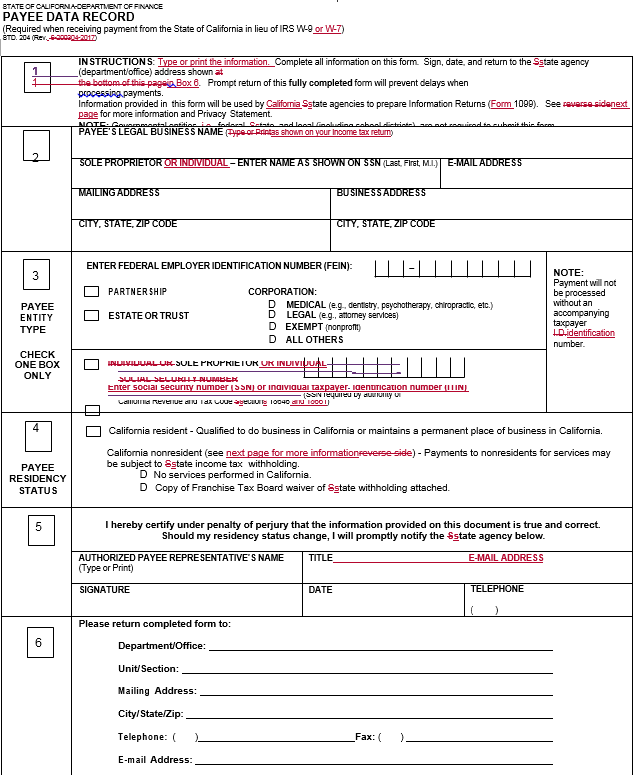 8422.190 Illustration 1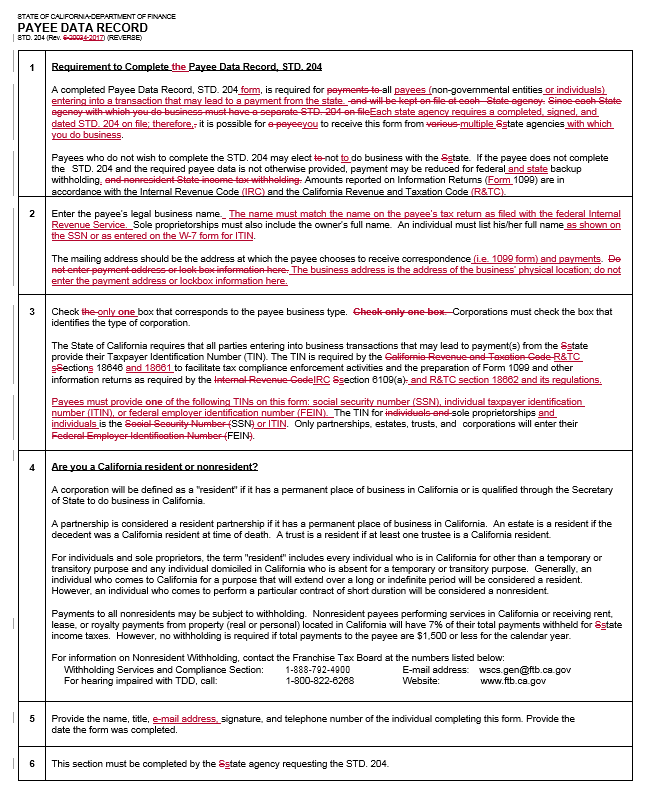 8422.190 Illustration 2 	SAM – PROPERTY ACCOUNTINGFINANCIAL STATEMENT REPORTING REQUIREMENTS	8660(Revised 6/20147)Capital assets will be included in year-end financial reports. Proprietary funds will report capital assets and accumulated depreciation/amortization in the funds themselves.Fiduciary funds will record capital assets (fully reserved) in the funds themselves. Departments which acquire property with resources of governmental funds will prepare a Statement of Changes in Capital Assets Group of Accounts – Report No. 18 and a Statement of Capital Assets Group of Accounts – Report No. 19.1. The Statement of Changes in the Capital Assets Group of Accounts – Report No. 18 must be prepared for each fund within a department. This report will detail the changes from the prior year ending period to the current period capital asset balances. willReport 18  contains the following information for each asset type:a. Asset beginning balances listed in A listing of asset beginning balances in General Ledger Account Number order, (e.g.for example, land, building, computer software etc.).  Asset beginning balances must agree with the prior year ending balances.Any differences must be documented and explained in Report 18, Statement of Changes in Capital Assets Group of Accounts, Beginning Balance Differential Report.  See section 7977 Illustration 2.    b. A listing of aAsset additions.    c. A listing of aAsset deductions.c.     d. A listing of aAsset ending balances.A footnote that any differences between the beginning asset balances and prior year ending balances are documented and explained in the Statement of Changes in Capital Assets Group of Accounts–Report 18, Beginning Balance Differential Report.Capital assets previously unreported should be reported as a restatement of the beginning balance, not as an addition. A description of the adjustment and the amount of the adjustment should be included in the footnote.A footnote that the asset ending balances equal the debit balances on Report 19 for each asset type.Refer toSee SAM section 7977 Illustrations 1 and 2 for the required report format.2. The Statement of Capital Assets Group of Accounts – Report No. 19 must be prepared for each department. This report consolidates the information in Report 18 and will contains the following: 	a. A listing of aAssets ending balances for a department, in General Ledger Account Number order, (e.g.for example, land, building, computer software etc.), for each asset type.a.  	b. A listing of the investment in these capital assets byThe sources of the governmental funds used to acquire each.b.  	c. A footnote that inventories of property were conducted in accordance with SAM section 8652.c. d. d. A footnote that subsidiary capital assets records are in agreement with the general ledger control accounts.  See section 8650 for property subsidiary ledgers.Refer to SAMSee section 7978 Illustration for required report format.CHAPTER/ SECTIONSUMMARYQUICK LINKSQUICK LINKSSearchable SAMAdded coversheet for clarity of purpose and use.CHAPTER 1CHAPTER 1Section 10Minor edits.Section 20Minor formatting changes.Section 30Contact information updates.CHAPTER 4800CHAPTER 4800Section 4819.2Per TL 17-05, added definition of “Domain Name Service (DNS)”.Section 4819.36Per TL 17-04, language was added to align with current oversight practices, including clarification that Independent Project Oversight Reports (IPOR) will be developed monthly for projects classified by CDT as medium or high criticality. Project Status Reports must be developed monthly for projects classified by CDT as medium or high criticality and quarterly for low criticality.CHAPTER 4900CHAPTER 4900INDEX 4900Renamed section 4940, added sections 4940.1,4940.2 and 4940.3, andremoved sections 4941 and 4944.Section 4940Per TL 17-04, language was added to clarify that IT Project Oversight is required to begin on the project start date and continue through the duration of the project.Section 4940.1Per TL 17-04, new section was added to identify Independent Project Oversight Report requirements.Section 4940.2Per TL 17-04, new section was added to identify Correction Action Plan requirements.Section 4940.3Per TL 17-04, new section was added to identify Independent Verification and Validation definition and requirements.Section 4941Per TL 17-04, section was retired as the information previously contained in this section has been consolidated into SAM Section 4940.Section 4944Per TL 17-04, section was retired as the information previously contained in this section has been consolidated into SAM Section 4940.Section 4947Per TL 17-04, language was added to consolidate all requirements for completing a Post-Implementation Evaluation Report into a single section.CHAPTER 5100CHAPTER 5100INDEX 5100Added new sections 5195, 5195.1 and 5195.2.Section 5195New: Per TL 17-05, new section was added to identify the policy and authority for the State of California to administer the “ca.gov” web domain.Section 5195.1New: Per TL 17-05, new subsection was added to outline the requirements for “ca.gov” web domain usage.Section 5195.2New: Per TL 17-05, new subsection was added to require annual certification of compliance with federal and state requirements from all entities that use the “ca.gov” web domain.CHAPTER 7900CHAPTER 7900Section 7977Updated to include a new report, Report 18, Statement of Changes in Capital Assets Group of Accounts–Beginning Balance Differential Report. The new report is required to document and explain differences in Asset beginning balances with prior year ending balances. Updated footnotes on 7977 Illustration 1.Illustration 2Section 7977Added 7977 Illustration 2, the Report 18 Beginning Balance Differential Report.CHAPTER 8100CHAPTER 8100Section 8110Revised to clarify spending authority includes Budget Act, constitution, or other statute. Other minor edits for consistency.CHAPTER 8400CHAPTER 8400Section 8422.19Revised to include the Financial Information System of California (FI$Cal) for reportable payments and minor edits.Section 8422.190Added the Individual Taxpayer Identification Number (ITIN) as an acceptable taxpayer identification number (TIN) and further instructions on the TIN requirements. Deleted the information on determining the reportable payments through electronic data processing methods and the request to submit STD 204 changes to the Department of Finance. Other minor edits.Illustration 1Section 8422.190Added 1) data collection boxes for sole proprietor information and email addresses, 2) information regarding ITIN and Revenue and Tax Code (R&TC), and 3) other minor edits and formatting.Illustration 2Section 8422.190Added 1) clarification of the use of legal business and individual names,2) clarification of mailing versus business addresses, 3) language to clarify the TIN requirement and references to R&TC sections 18661 and 18662, 4) email of person completing form, and 5) other minor edits.CHAPTER 8600CHAPTER 8600Section 8660Updated to include a new report, Statement of Changes in Capital Assets Group of Accounts (Report 18)-Beginning Balance Differential Report.  Updated footnotes on Report 18.WhoSAM AuthorStepAction(s) TakenSAM Author1Receives working Word Version for SAM Chapter/Section(s) to be revised/reviewed from SAM Coordinator.SAM Author2Reviews SAM Chapter/Section(s)If it is determined that content is current and still in practice, go to 2aSAM Author2aGives authorization (via email) to SAM Coordinator to change reviewed date to current date. No further action required.SAM Author3Revises SAM Chapter/Section(s) and completes the Revision Package sent from the SAM Coordinator (via email).Revision Package consists of the following:Author Revisions (Clean and track changes)Revision Summary (Two column table)Author Checklist  (Form GS 237 authorization)SAM Coordinator4Submits the Completed Revision Package to SAM Coordinator via email.SAM Coordinator5Receives Completed Revision Package and incorporates the Author Revisions into the Author Revision-Website Version.6Cross-references revised SAM material with Management Memorandums (MMs), Budget Letters (BLs), Technology Letters (TLs), and other mentioned agencies, departments, and sections to ensure accuracy and validity.7Sends Author-Draft Revision-Website Version back to SAM Author for Final Author ReviewSAM Author8Reviews Author-Draft Revision-Website Version and verifies all cross-referenced content and other mentioned agencies/departments are accurate and valid.If Final Author Revision-Website Version is not correct, go to step 3SAM Author9Send email approval back to SAM Coordinator.SAM Coordinator10Submits Final Revision Package to DGS Director or his/her designee for final approval.SAM Coordinator11Receives final approval. Updates and posts all revised SAM Chapters/sections as well as their corresponding PRINT and NOTEBOOK versions.SAM Coordinator12Posts all approved Final Author Revisions and Summary to the SAM Website within two (2) business days of receipt when possible.SAM Coordinator will communicate with the SAM Author if unexpected delays occur.SAM Coordinator13Issues email notification to the SAM Subscribers of a new SAM Revision and Summary posted to the SAM Website at the beginning of each fiscal quarter. SAM Revision Summary History and Schedule for Quarterly Notification of Changes can be accessed via the SAM Website.CHAPTER/ SECTIONSDEPT.RESOURCESCONTACT INFORMATION0001-0030IntroductionGeneral Services, Office of Strategic Planning,Policy & Research (OSPPR)State Administrative Manual (SAM)& Management Memos(MM)Jason Tyburczy Jason.tyburczy@dgs.ca.gov 916-376-50690001-0030IntroductionGeneral Services, Office of Strategic Planning,Policy & Research (OSPPR)State Administrative Manual (SAM)& Management Memos(MM)EminMichael Sears Nabiyev Michael.sears@dgs.ca.gov emin.nabiyev@dgs.ca.gov916-376- 50681862100-110GeneralGeneral Services, Administration Division (AD)Deputy Director 916-376-5024130-170GeneralFinance,Budget Operations Support (DOF)www.dof.ca.gov916-322-5540foinbox@dof.ca.gov180GeneralGeneral Services, Administration Division (AD)Deputy Director 916-376-5024190-192GeneralCalifornia Department of Human Resources (CalHR)www.calhr.ca.govSteve Caldwell Steve.caldwell@calhr.ca.gov 916-323-4411200-211Governor’s OfficeGovernor’s Office Constituent Affairswww.gov.ca.govAdrian Mata Adrian.mata@gov.ca.gov 916-322-7478400-422.1Exempt PersonnelCalifornia Department of Human Resources (CalHR)www.calhr.ca.govAngelina Snarr Angelina.snarr@calhr.ca.gov400-422.1Exempt PersonnelCalifornia Department of Human Resources (CalHR)www.calhr.ca.govRaquel Belmontes Raquel.belmontes@calhr.ca.govPROJECT OVERSIGHT AND PROJECT IMPLEMENTATION AND EVALUATION POLICYIT PROJECT OVERSIGHT4940Independent Project Oversight Reports4940.1Corrective Action Plan4940.2Independent Verification and Validation4940.3OVERVIEW4941COMPLIANCE REVIEW4942AUDIT OF INFORMATION TECHNOLOGY PROJECTS4943PERIODIC PROJECT REVIEWS AND REPORTS4944SPECIAL PROJECT REPORT – GENERAL REPORTING REQUIREMENTS4945Special Project Report – Content And Format4945.2MAINTENANCE AND OPERATIONS PLAN POLICY4946POST – IMPLEMENTATION EVALUATION REPORT4947Post – Implementation Evaluation Report – Content And Format4947.2INTRODUCTION4981Policy4981.1INTRODUCTION4982Data Center Consolidation And Determination Of Agency - Data Center Assignments4982.1Policies For Data Center Management4982.2INTRODUCTION4983Policy4983.1DESKTOP AND MOBILE COMPUTING4989Definition Of Desktop And Mobile Computing4989.1Exclusions4989.2Agency/State Entity Roles And Responsibilities4989.3POLICY5100COMPUTER PROGRAMMING LANGUAGES5101Operating Software, Utilities And Programming Aids5175.1Application Packages5175.2COMPLIANCE WITH UNITED STATES POSTAL SERVICES, OPTICAL CHARACTER RECOGNITION GUIDELINES5179UNITED STATES POSTAL SERVICE ZIP + 4 GUIDELINESINTERNET DOMAIN NAME POLICY51805195Internet Domain Name Requirements5195.1Internet Domain Name Annual Certification5195.2Agency Name and NumberAgency Name and NumberAgency Name and NumberAgency Name and NumberAgency Name and NumberAgency Name and NumberAgency Name and NumberAgency Name and NumberStatement of Changes in Capital Assets Group of Accounts - Report No.18Statement of Changes in Capital Assets Group of Accounts - Report No.18Statement of Changes in Capital Assets Group of Accounts - Report No.18Statement of Changes in Capital Assets Group of Accounts - Report No.18Statement of Changes in Capital Assets Group of Accounts - Report No.18Statement of Changes in Capital Assets Group of Accounts - Report No.18Statement of Changes in Capital Assets Group of Accounts - Report No.18Statement of Changes in Capital Assets Group of Accounts - Report No.18Fund Name and NumberFund Name and NumberFund Name and NumberFund Name and NumberFund Name and NumberFund Name and NumberFund Name and NumberFund Name and NumberAs of June 30, 20XXAs of June 30, 20XXAs of June 30, 20XXAs of June 30, 20XXAs of June 30, 20XXAs of June 30, 20XXAs of June 30, 20XXAs of June 30, 20XXBeginning Balance¹AdditionsDeductionsBalance² June 30, 2XXXCAPITAL ASSETSTangible AssetsLand (2310)$ 1,000,000.00$	-$	-$ 1,000,000.00Buildings (2321)1,361,000.00500,000.00-1,861,000.00Improvements Other Than Buildings (2331)535,000.00--535,000.00Equipment (2341)275,600.00100,000.0050,000.00325,600.00Construction Work in Progress (2350)500,000.00-500,000.00-Infrastructure - Depreciable (2362)----Intangible Assets-Computer Software - Amortizable (2411)125,000.00--125,000.00Land Use Rights - Amortizable (2412)100,000.00--100,000.00Patents, Copyrights, and Trademarks - Amortizable (2413)50,000.00-50,000.00Other Intangible Assets - Amortizable (2414)---Land Use Rights - Non-Amortizable (2422)---Patents, Copyrights, and Trademarks - Non-Amortizable (2423)---Other Intangible Assets - Non-Amortizable (2424)---Internally Generated Intangible Assets in Progress (2430) 	867,602.00  	-	 	-	 	867,602.00 TOTAL CAPITAL ASSETS   $ 4,764,202.00   $	650,000.00   $	550,000.00   $ 4,864,202.00 1. The ending balances should equal the debit balances on Report No. 19 for each asset type. Asset beginning balances must agree with prior year ending balances.1. The ending balances should equal the debit balances on Report No. 19 for each asset type. Asset beginning balances must agree with prior year ending balances.1. The ending balances should equal the debit balances on Report No. 19 for each asset type. Asset beginning balances must agree with prior year ending balances.1. The ending balances should equal the debit balances on Report No. 19 for each asset type. Asset beginning balances must agree with prior year ending balances.1. The ending balances should equal the debit balances on Report No. 19 for each asset type. Asset beginning balances must agree with prior year ending balances.1. The ending balances should equal the debit balances on Report No. 19 for each asset type. Asset beginning balances must agree with prior year ending balances.1. The ending balances should equal the debit balances on Report No. 19 for each asset type. Asset beginning balances must agree with prior year ending balances.1. The ending balances should equal the debit balances on Report No. 19 for each asset type. Asset beginning balances must agree with prior year ending balances.Any differences must be documented and explained in Report 18-Statement of Changes in Capital Assets Group of Account Beginning Balance Differential Report.Any differences must be documented and explained in Report 18-Statement of Changes in Capital Assets Group of Account Beginning Balance Differential Report.Any differences must be documented and explained in Report 18-Statement of Changes in Capital Assets Group of Account Beginning Balance Differential Report.Any differences must be documented and explained in Report 18-Statement of Changes in Capital Assets Group of Account Beginning Balance Differential Report.Any differences must be documented and explained in Report 18-Statement of Changes in Capital Assets Group of Account Beginning Balance Differential Report.Any differences must be documented and explained in Report 18-Statement of Changes in Capital Assets Group of Account Beginning Balance Differential Report.Any differences must be documented and explained in Report 18-Statement of Changes in Capital Assets Group of Account Beginning Balance Differential Report.Any differences must be documented and explained in Report 18-Statement of Changes in Capital Assets Group of Account Beginning Balance Differential Report.See 7977 Illustration 2.2. The ending balances should equal the debit balances on Report No. 19 for each asset type.2. The ending balances should equal the debit balances on Report No. 19 for each asset type.2. The ending balances should equal the debit balances on Report No. 19 for each asset type.2. The ending balances should equal the debit balances on Report No. 19 for each asset type.2. The ending balances should equal the debit balances on Report No. 19 for each asset type.2. The ending balances should equal the debit balances on Report No. 19 for each asset type.2. The ending balances should equal the debit balances on Report No. 19 for each asset type.2. The ending balances should equal the debit balances on Report No. 19 for each asset type.7977 Illustration 1